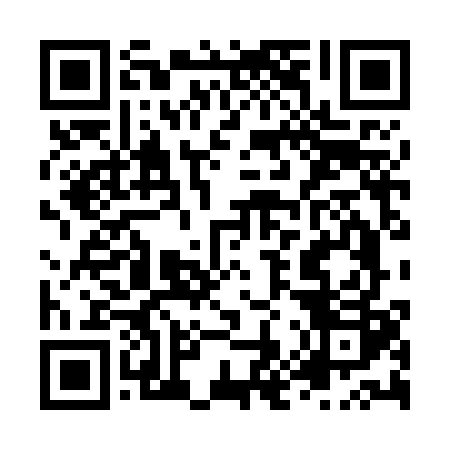 Ramadan times for Diego de Almagro, ChileMon 11 Mar 2024 - Wed 10 Apr 2024High Latitude Method: NonePrayer Calculation Method: Muslim World LeagueAsar Calculation Method: ShafiPrayer times provided by https://www.salahtimes.comDateDayFajrSuhurSunriseDhuhrAsrIftarMaghribIsha11Mon6:226:227:391:505:198:008:009:1312Tue6:226:227:401:505:187:597:599:1213Wed6:236:237:411:495:187:587:589:1114Thu6:246:247:411:495:177:577:579:1015Fri6:246:247:421:495:177:567:569:0816Sat6:256:257:421:495:167:557:559:0717Sun6:256:257:431:485:167:547:549:0618Mon6:266:267:431:485:157:537:539:0519Tue6:266:267:441:485:147:517:519:0420Wed6:276:277:441:475:147:507:509:0321Thu6:286:287:441:475:137:497:499:0222Fri6:286:287:451:475:137:487:489:0123Sat6:296:297:451:475:127:477:478:5924Sun6:296:297:461:465:117:467:468:5825Mon6:306:307:461:465:117:457:458:5726Tue6:306:307:471:465:107:447:448:5627Wed6:316:317:471:455:107:437:438:5528Thu6:316:317:481:455:097:427:428:5429Fri6:326:327:481:455:087:417:418:5330Sat6:326:327:491:445:087:407:408:5231Sun6:336:337:491:445:077:397:398:511Mon6:336:337:501:445:067:377:378:502Tue6:336:337:501:445:067:367:368:493Wed6:346:347:511:435:057:357:358:484Thu6:346:347:511:435:047:347:348:475Fri6:356:357:521:435:047:337:338:466Sat6:356:357:521:425:037:327:328:457Sun5:365:366:5312:424:026:316:317:448Mon5:365:366:5312:424:026:306:307:439Tue5:375:376:5412:424:016:296:297:4210Wed5:375:376:5412:414:006:286:287:41